CALENDARIO LITURGICO SETTIMANALEDal 25 febbraio al 4 marzo 2018 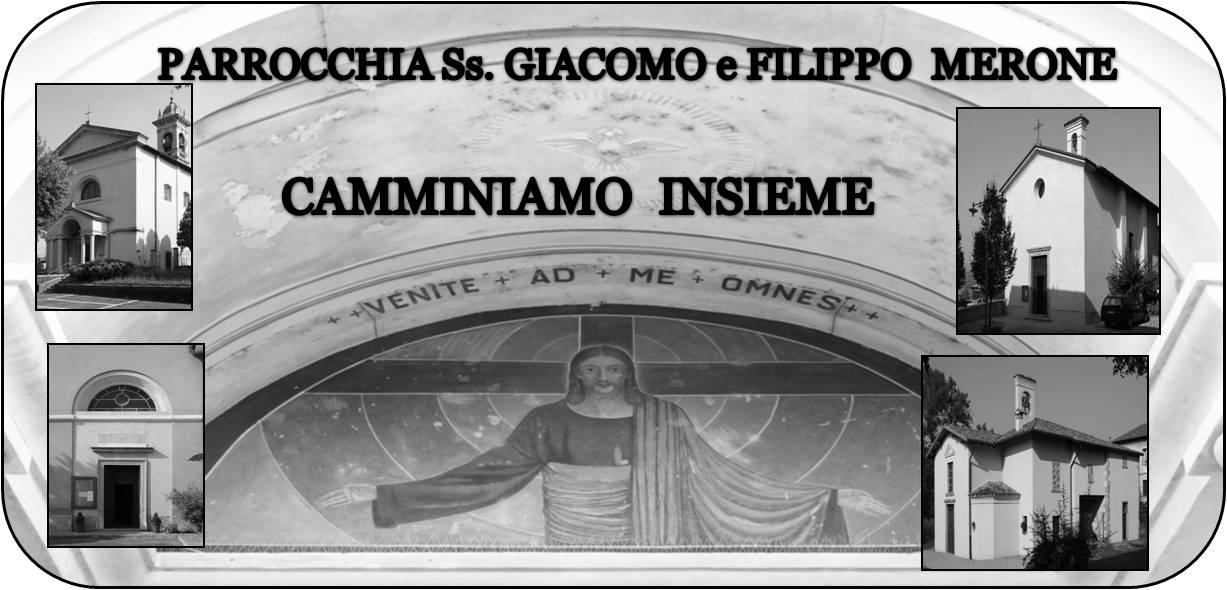 25 febbraio 2018                                              Anno VI, n°252Mi ha detto tutto quello che ho fattoCon queste parole la donna samaritana testimonia il suo incontro con Gesù, un incontro sconvolgente. E con queste parole ne da testimonianza. Nella seconda domenica di quaresima questo episodio apre a tante riflessioni; ci sentiamo conosciuti da Dio? Sentiamo l’urgenza di testimoniare la nostra fede? La Samaritana si scopre aspettata da Gesù. Lui la vuole vedere, vuole parlare con lei. La stessa cosa succede a noi. Forse abbiamo bisogno di riscoprirci attesi da Gesù. Lui ha bisogno di noi per annunciare il Vangelo. Nel turbinio dei giorni e delle nostre cose diventa un’urgenza fermarci per ascoltare cosa ha da dirci Gesù. La donna, prima resistente alle parole di Gesù alla fine ne diventa testimone. Sia questo anche l’augurio per noi; lasciamoci toccare da Gesù, lasciamo che ci incontri e ci renda testimoni di una vita più vera, più bella, più evangelica.Don Marco VITA  DI  COMUNITÀMartedì 27 febbraio ore 20.45 riunione per i genitori dei bambini di IV elementareVenerdì 2 marzo ore 20.30 Incontro per persone separate, divorziate, in nuova unione presso i padri passionisti a CarpesinoDa venerdì 2 a domenica 4 marzo convivenza in oratorio degli adolescenti e dei giovaniSabato 3 marzo alle ore 7.00 nella chiesa di Pompei rosario e santa messa in onore del cuore immacolato di Maria. Al termine della messa affideremo ancora la nostra comunità alla protezione materna della beata Vergine.Anche in questa quaresima proponiamo una raccolta alimenti per i bisogni della caritas parrocchialeCuriosità“Perché nella nostra diocesi la quaresima comincia con i vesperi del Sabato e non con il mercoledì delle ceneri”Il rito Ambrosiano, che risale a una tradizione più antica di quello Romano cui Milano non si è mai uniformata, non ha mai avuto “il mercoledì delle Ceneri”: l’inizio della Quaresima si calcola a partire dalla domenica successiva, la sesta prima di Pasqua, quella in cui si legge il Vangelo del digiuno di Gesù nel deserto. Il rito Ambrosiano in Quaresima conserva infatti, nella liturgia delle domeniche intermedie della Quaresima, precise tracce della connotazione antica della Quaresima in senso battesimale: era infatti il periodo in cui i catecumeni si preparavano ai sacramenti dell’iniziazione cristiana, amministrati durante la veglia di Pasqua (come tuttora avviene).L’inizio e la fine della Quaresima (le Ceneri e la domenica di Pasqua nel rito Romano, la sesta domenica prima di Pasqua e il triduo Pasquale escluso nell’Ambrosiano) sono diversi perché, scrive Marco Navoni:  “Se prendiamo il calendario e, partendo a ritroso dal giovedì santo, contiamo quaranta giorni, giungiamo esattamente alla prima domenica di Quaresima: dunque, i quaranta giorni di penitenza iniziano alla sesta domenica prima di Pasqua e giungono fino al triduo pasquale escluso, che comincia ai vespri del giovedì santo. Questo è il computo originario della Quaresima, conservato nel rito ambrosiano”.Quaresima 2018Ogni mercoledì ore 6.30 santa messaOgni venerdì ore 15.00 – ore 18.00 – ore 20.30  Via crucisOgni Sabato dalle 16.00 alle 18.00 sante confessioni in chiesa parrocchialeOgni lunedì e martedì in chiesa parrocchiale alle ore 17.30 recita del Vespero prima della celebrazione della MessaScegliamo un gesto di carità per le nostre rinunce quaresimaliQuaresimale : 3 serate di preghiera e riflessioneMercoledì 7 marzo ore 21.00 in chiesa don Cristiano Passoni ( padre spirituale del seminario arcivescovile di Milano) “la spiritualità della quaresima”Lunedì 12 Marzo ore 21.00 in chiesa spettacolo teatrale “ Il caso Giuda” di Angelo FranchiniSabato 17 marzo ore 21.00 ospiteremo in chiesa una elevazione musicale in favore della comunità “tetto fraterno” a cura del corpo musicale di Cesana Brianza e della corale don Giuseppe SacchiDomenica 25 febbraio dalle ore 9.30 alle 16.00 ritiro dei ragazzi delle medie a Ponte Lambro2/3/4 marzo convivenza in oratorio per i ragazzi delle scuole superiori e giovaniDomenica 11 Marzo ore 17.00 veglia decanale di Quaresima per adolescenti a Crevenna ( eremo san Salvatore)Piccolo regolamento per la quaresima (e per la vita) Una volta al giorno (almeno) : la PreghieraUna volta alla settimana (almeno): la Santa MessaUna volta al mese (almeno): la confessioneUna volta all’anno: la settimana SantaDOM. 25Seconda domenica di Quaresima 7.30  8.3010.3017.3018.00Giuseppe, Carolina Rivaa S. Caterina RomanoSergio VanossivesperiFam. Fusi e ZardoniLUN.26feria  8.0018.00a S. Caterina:  S. Messa Alessandro Colzani e Fam,, Arcaini Roberto, Arcaini EnricoMAR. 27feria18.00Clotilde e Stefano BertolioMER. 28feria6.3018.00S. Messa in parrocchiaa S. Francesco  Fam. Binda, Panzeri Givanni, Luciano RomaniGIO. 1feria16.0018.00alla residenza Anziani:   a s. Caterina:  Davide Colombo, Fam Colombo e Gerosa, Beltrame Carlo e Colpo AmeliaVEN.2Feria aliturgica15.0018.0020.30Via crucisVia crucis per i ragazziVia crucis SAB. 3feria7.0016.0017.0018.00A PompeiS. Confessionia S. Francesco :  fam. DonghiInvernizzi PasqualeDOM. 4Terza domenica di Quaresima 7.30  8.3010.3017.3018.00Rigamonti Mario, Riva Luigiaa S. Caterina Sr. Anna Rigamontipro populovesperi